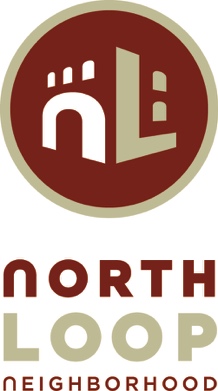 AgendaNorth Loop Neighborhood Planning & Zoning MeetingHeritage Landing Community Room, 415 North 1st StreetSeptember 20, 2017 at 6:00 p.m. Attendance*	Director, North Loop Neighborhood AssociationAdjournTOPICFACILITATORACTION NEEDEDWelcome and IntroductionsFred DaweMinutes – June 21Minutes – August 23Fred DaweMark HutingApproveDiscussCommittee Business:Neighbor CommentsCommittee Development – Draft P&Z ChecklistNext Meeting October 18, 2017All MembersDiscussion2017 P&Z Committee:Frederick Dawe*, Co-ChairEric MahnJackie Peacha, Co-Chair Francesco Parisi*Jerritt BromleyLinda PerlmanAlice EichholzNeil ReardonMark Huting*Aiyana RuggieroKris LangZachary SchaafJo Vos